								               Unterschrift1. WINTERLAUFSOHLEN:	Siehe IER, Regel 309 und Abb. 11, sowie Pkt. 3.2. der zum Prüfkoffer gehörenden Richtlinien für die Überprüfung von SportgeräteteilenSTOCKKÖRPER:	Siehe IER, Regel 303/304 und Abb. 7 sowie Pkt. 3.1. der Richtlinien für die Überprüfung von Sportgeräteteilen		Gewichtsklassen:    P – L – MSTIELE:	Siehe IER, Regel 305 und Abb. 8, sowie Pkt. 3.4. der Richtlinien	für die Überprüfung von Sportgeräteteilen	Art:     K = Kunststoff (auch Carbon, Kevlar),   S  = Stahl- bzw. Titanstab				Vor- u. Nachname:				Funktion/ Verband:Datum:				Unterschrift:					    Tel. / E-Mail:Endkontrolle beim Wettbewerb durchgeführt: 	 SR.- Name:   .     .     .     .     .     .     .     .     .     .     .     .     .     .     .     .     .     .     .     .    Datum:   .     .     .     .     .     .     .     .     .     .     .     .                       Unterschrift:   .     .     .     .     .     .     .     .     .     .     .     .     .     .     .     .     .     .     .     .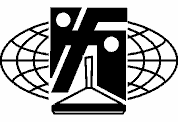   INTERNATIONAL  FEDERATION  ICESTOCKSPORTSeat in Zurich (CH)                        founded 1950SPORTGERÄTE – PRÜFPROTOKOLL Wettbewerb:      Datum:      Ort:	            Nation, Mannschaft,	     Einzelspieler:in: 	     Der Unterzeichnete bestätigt, dass die vorgelegten Sportgeräteteile von einem sachkundigen Schiedsrichter überprüft wurden:Die Prüfungen haben grundsätzlich von einem in der Materialprüfung sachkundigen Schiedsrichter  mit den Meßwerkzeugen des Prüfkoffers und der dazugehörenden Anleitung (Stand: 01.10.2023) für die Überprüfung von Sportgeräteteilen zu erfolgen.- Alle älteren Prüfaufkleber sind zu entfernen -Lfd.Nr.Registriernummerdes WLS-BelagesJahres-kenn-buchst.GewichtFarbeHerstellerVorkontrollesachku. SRSR beim Wettbewerb1234567891011121314151617181920Seite 2Wett.:	     Ort:	     Nation, Mannschaft,	     Einzelspieler:in: 	     Lfd.Nr.RegistriernummerGewichts-KlasseGewichtJahres-kenn-buchst.HerstellerVorkontrollesachku. SRSR beim Wettbewerb123456Lfd.Nr.RegistriernummerArtSchwer-PunktGewichtHerstellerVorkontrollesachku. SRSR beim Wettbewerb12345678910Die ordnungsgemäße Durchführung der Vorkontrolle bestätigt der sachkundige Schiedsrichter:Vorkontrolle durchsachkundigen SR